14 способов быстро снять стресс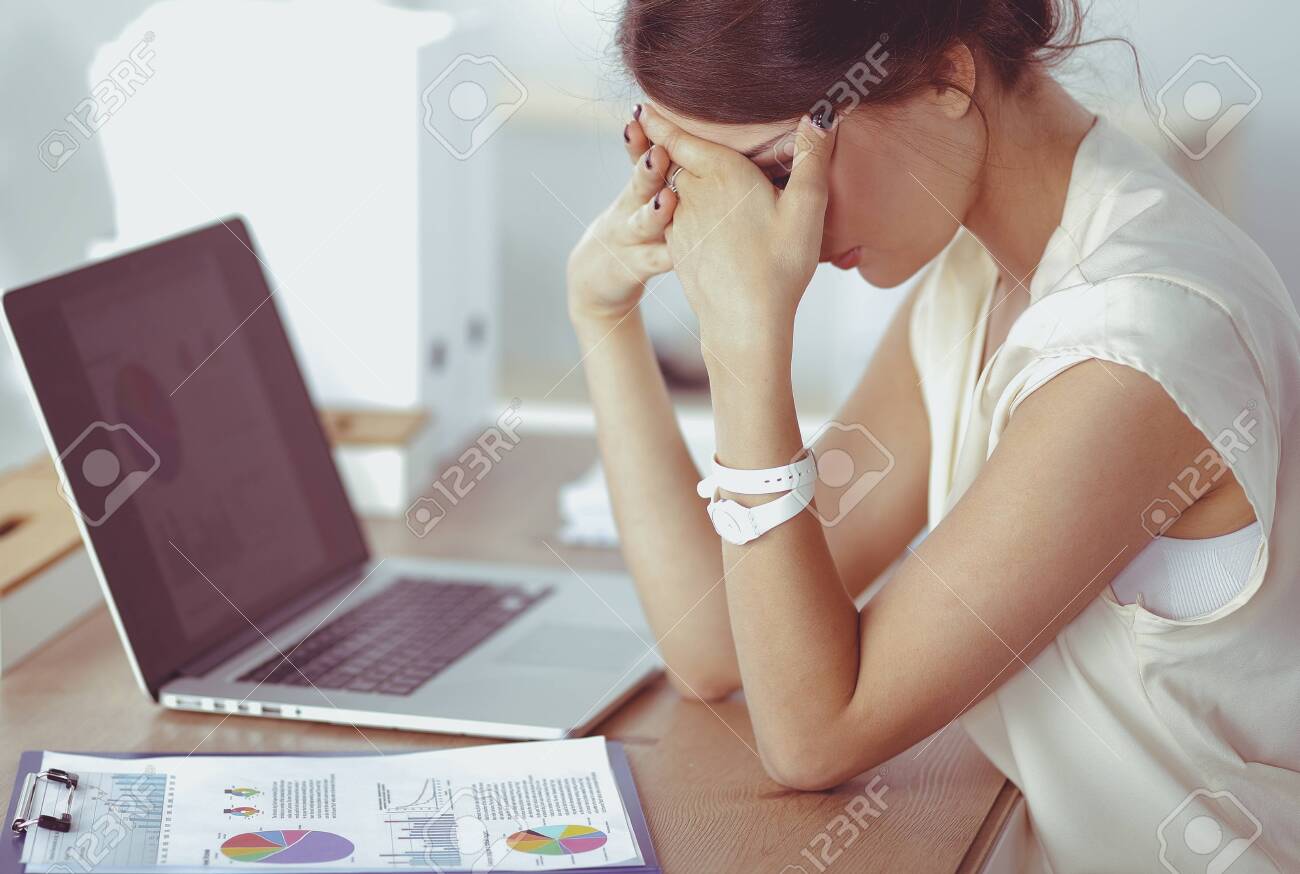 Мысли разбегаются, невозможно сосредоточиться, ощущение чего-то оченьнеприятного внутри вплоть до паники .Вот они, типичные симптомыстресса, выбивающего нас из привычной колеи. Что делать? Учитьсяуправлять стрессом, ведь это не только помогает вернуться в форму, нотакже избавляет от болезней и даже замедляет процесс старения организма. 1. Расческа. В течение рабочего дня, проведенного перед монитором,мимическая мускулатура так напрягается, что голова становится тяжелой иначинает болеть. Один из способов избежать стресса Ę расчесывание волос втечение 10-15 минут. Эта процедура помогает разогнать кровь и расслабитьмышцы.2. Съесть мороженое. Вкусная еда -эффективный антистрессовый допинг.Сохранить хорошее настроение, снять стресс помогает жирная рыба, вкоторой содержатся кислоты омега-3, очень полезные для нервной системы.Если не любите рыбу, съешьте мороженое или банан. Эти продуктыдействуют не хуже антидепрессантов.3. Массаж. Чтобы сохранить энергию, массируйте по 30 секунд точки,находящиеся под носом, между бровями, под нижней губой и в центреладони.4. Потереть ладони. Еще один простой способ сбросить нервное напряжениеи избежать стресса. Нужно изо всех сил потереть ладони друг о друга, покаони не станут горячими. Также полезно хорошенько растереть уши. Так высможете взбодриться и сосредоточиться на работе. 5. Смыть конфликты и стрессы. Справиться с эмоциональным негативомпомогает 15-минутный душ. Встаньте под теплые струи воды, чтобы онимассировали голову и плечи. Вскоре вы почувствуете, как вода уносит ссобой все ненужное. 6. 27 предметов. Восточные практики учат: ­Хотите избавиться от печали,передвиньте 27 предметов в доме». Считается, что это освобождаетпространство для энергии, которая сможет беспрепятственно скользить вправильном направлении. Попробуйте данный метод, и сами убедитесь, чтоон помогает мозгу переключиться, отвлечься от проблем и отдохнуть.7. Лестница. Устройте 30-секундную пробежку вверх и вниз , этоупражнение усилит приток кислорода к каемчатым частям мозга,ответственным за управление эмоциональным стрессом.8. Краски. Психологи обнаружили, что раскрашивание картинок в течениедвух-трех минут в периоды повышенного стресса в пять раз увеличиваетвероятность завершения работы в срок. То есть вы сможете не толькопережить стресс, но и, возможно, создадите какой-нибудь шедевр.9. Чай с гибискусом. При накоплении радикалов человек испытывает чувствотревоги и панические состояния, характерные для стресса. Гибискус на даетрадикалам концентрироваться, как бы разжижает их, и таким образомпомогает снять стресс, не делая вас вялыми.10. Взмахи руками. У многих людей стресс выражается в том, чтозажимаются, теряют эластичность мышцы плечевого пояса, шеи ипояснично-крестцового отдела позвоночника Ę отсюда и головные боли, иболи в спине. Хорошую помощь в этом случае могут оказать массаж илиплавание. Дома и на работе можно выполнять несложные упражнения нарасслабление: нужно вращать руками, сгибать их в разные стороны, а ещеделать махи ногами.11. Уборка. Раскладывание вещей по местам помогает упорядочить мысли,сосредоточиться. Кроме того, аккуратный вид полок, ящиков, шкафов даетсвоеобразный психологический эффект Ę внешний порядок иорганизованность человек бессознательно переносит на собственную жизнь.12. Минута на размышление. Найдите возможность остаться дома одному,чтобы упорядочить мысли. Включите любимую музыку, достаньте изхолодильника любимое лакомство, устройтесь в любимом кресло.Подумайте, чего бы вам хотелось больше всего, и запишите желание набумаге. Вид четкого плана поможет определиться с дальнейшимидействиями.13. Ароматерапия Запахи сильно связаны с эмоциональной памятью.Поэтому очень полезно иметь под рукой аромат, ассоциирующийся спережитыми минутами сильного счастья, восторга, блаженства. Вдыхайтеего почаще, это поможет сохранить хорошее настроение.14. Танцы Обязательно танцуйте дома! Ритмичные движения под музыкухорошо помогают снять стресс. К тому же танцы воспринимаются какразвлечение, в отличие от тех же тренировок в фитнес-клубе.